ЗАМЕСТИТЕЛЬ ГУБЕРНАТОРА КАЛУЖСКОЙ ОБЛАСТИ -РУКОВОДИТЕЛЬ АДМИНИСТРАЦИИ ГУБЕРНАТОРА КАЛУЖСКОЙ ОБЛАСТИРАСПОРЯЖЕНИЕот 30 декабря 2019 г. N 245-раО ПРОВЕДЕНИИ КОНКУРСА "ЛУЧШАЯ МУНИЦИПАЛЬНАЯ ПРАКТИКАРАЗВИТИЯ ТЕРРИТОРИЙ ТЕРРИТОРИАЛЬНОГО ОБЩЕСТВЕННОГОСАМОУПРАВЛЕНИЯ"В соответствии с Законом Калужской области "О нормативных правовых актах органов государственной власти Калужской области", распоряжением заместителя Губернатора Калужской области - руководителя администрации Губернатора Калужской области от 11.08.2021 N 157-ра "Об утверждении ведомственной целевой программы "Развитие территориального общественного самоуправления в Калужской области" (в ред. распоряжения заместителя Губернатора Калужской области - руководителя администрации Губернатора Калужской области от 31.03.2022 N 75-ра), а также в целях развития территориального общественного самоуправления в Калужской области утвердить:(в ред. Распоряжений руководителя администрации Губернатора Калужской области от 14.02.2022 N 34-ра, от 06.04.2022 N 82-ра)1. Положение областного конкурса "Лучшая муниципальная практика развития территорий территориального общественного самоуправления" (приложение N 1).2. Состав комиссии по организации и проведению областного конкурса "Лучшая муниципальная практика развития территорий территориального общественного самоуправления" (приложение N 2).3. Форму конкурсных заявок на участие в конкурсе "Лучшая муниципальная практика развития территорий территориального общественного самоуправления" (приложение N 3) и методику оценки конкурсных заявок на участие в конкурсе "Лучшая муниципальная практика развития территорий территориального общественного самоуправления" (приложение N 4).4. Настоящее Распоряжение вступает в силу с 1 января 2020 года.Заместитель Губернатора Калужскойобласти - руководитель администрацииГубернатора Калужской областиГ.С.НовосельцевПриложение N 1к Распоряжениюзаместителя Губернатора Калужской области -руководителя администрации ГубернатораКалужской областиот 30 декабря 2019 г. N 245-раПОЛОЖЕНИЕО КОНКУРСЕ "ЛУЧШАЯ МУНИЦИПАЛЬНАЯ ПРАКТИКА РАЗВИТИЯТЕРРИТОРИЙ ТЕРРИТОРИАЛЬНОГО ОБЩЕСТВЕННОГО САМОУПРАВЛЕНИЯ"1. Настоящее Положение определяет порядок организации и проведения конкурса "Лучшая муниципальная практика развития территорий территориального общественного самоуправления" (далее - конкурс).2. Конкурс проводится ежегодно в целях развития территориального общественного самоуправления (далее - ТОС) на территориях муниципальных образований Калужской области, повышения гражданской активности населения, выявления и поддержки общественных инициатив граждан, создания условий для реализации значимых проектов ТОС.3. В конкурсе вправе участвовать городские округа, городские и сельские поселения (далее - муниципальные образования), распределяемые по следующим категориям участников конкурса:3.1. I категория - городские округа и городские поселения;3.2. II категория - сельские поселения.4. Задачи конкурса:4.1. Расширение сети ТОС, самостоятельно и под свою ответственность осуществляющих собственные инициативы по вопросам местного значения.4.2. Привлечение граждан, проживающих в границах территории осуществления ТОС, к участию в общественно значимых мероприятиях.4.3. Создание положительного образа инициативного гражданина, побуждающего инициативами других людей к общественно значимой деятельности по месту своего жительства.4.4. Формирование и распространение лучших практик ТОС в муниципальных образованиях Калужской области.5. На конкурс представляются заявки муниципальных образований с конкурсными проектами по форме в соответствии с приложением N 3 к настоящему Распоряжению, предусматривающими осуществление деятельности по следующим номинациям:(в ред. Распоряжения руководителя администрации Губернатора Калужской области от 03.02.2021 N 16-ра)5.1. Для городских округов и городских поселений:5.1.1. Благоустройство, экология, охрана памятников, безопасность и правопорядок.5.1.2. Формирование здорового образа жизни, физическая культура и спорт.5.1.2. Культурные инициативы, местные художественные промыслы, развитие туризма.5.2. Для сельских поселений:5.2.1. Благоустройство, охрана памятников.5.2.2. Формирование здорового образа жизни, физическая культура и спорт.5.2.3. Культурные инициативы, местные художественные промыслы, развитие туризма.6. Конкурсная комиссия (далее - комиссия) формируется в составе председателя комиссии, заместителя комиссии, секретаря и членов комиссии.7. Основными функциями комиссии являются:а) прием, рассмотрение заявок и их оценка;б) формирование рейтинга конкурсных проектов и определение победителей и призеров конкурса;(пп. "б" в ред. Распоряжения руководителя администрации Губернатора Калужской области от 06.04.2022 N 82-ра)в) решение иных вопросов организации и проведения конкурса.8. Решение комиссии по вопросам, указанным в подпунктах "а" и "б" пункта 7 настоящего Положения, принимается большинством голосов исключительно на заседании комиссии и оформляется протоколом, который подписывает председатель комиссии. По остальным вопросам решение комиссии может приниматься председателем комиссии.9. Организационно-техническое обеспечение деятельности комиссии осуществляет Администрация Губернатора Калужской области.10. Конкурсные заявки муниципальных образований представляются в комиссию до 20 января текущего года в Администрацию Губернатора Калужской области по адресу: г. Калуга, пл. Старый Торг, 2.(в ред. Распоряжения руководителя администрации Губернатора Калужской области от 14.02.2022 N 34-ра)10.1. Каждое муниципальное образование может представить на конкурс по каждой номинации не более двух заявок, в которых содержатся конкурсные проекты, направленные на решение задач по развитию территорий конкретного ТОС.Территория реализации конкурсного проекта должна быть расположена в границах конкретного ТОС.(абзац введен Распоряжением руководителя администрации Губернатора Калужской области от 16.02.2023 N 37-ра)10.2. Конкурсная заявка муниципального образования может быть отклонена в случае представления с нарушением установленных сроков, несоответствия форме, утвержденной приложением N 3 к настоящему Распоряжению, несоблюдения требований, определенных пунктом 10.1 настоящего Положения.(п. 10.2 в ред. Распоряжения руководителя администрации Губернатора Калужской области от 16.02.2023 N 37-ра)11. Комиссия в срок до 10 марта текущего года по каждой номинации конкурса рассматривает и оценивает заявки согласно методике оценки конкурсных заявок на участие в конкурсе "Лучшая муниципальная практика развития территорий территориального общественного самоуправления" (приложение N 4 к настоящему Распоряжению), формирует рейтинг конкурсных проектов и определяет победителей и призеров конкурса.Комиссия по соответствующим номинациям конкурса и категориям участников определяет трех победителей, среди которых распределяются первое, второе и третье места, и двух призеров, среди которых распределяются четвертое и пятое места.(п. 11 в ред. Распоряжения руководителя администрации Губернатора Калужской области от 06.04.2022 N 82-ра)12. Итоги конкурса, определенные в пункте 11 настоящего Положения, оформляются решением комиссии.13. Информация об организации и проведении конкурса, включая методику оценки конкурсных заявок на участие в конкурсе муниципальных образований и форму конкурсных заявок муниципальных образований, а также информация о результатах конкурса размещается на официальном портале органов власти Калужской области в информационно-телекоммуникационной сети Интернет.14. Финансирование муниципальных образований - победителей и призеров конкурса осуществляется за счет средств областного бюджета в рамках ведомственной целевой программы "Развитие территориального общественного самоуправления в Калужской области", утвержденной распоряжением заместителя Губернатора Калужской области - руководителя администрации Губернатора Калужской области от 11.08.2021 N 157-ра "Об утверждении ведомственной целевой программы "Развитие территориального общественного самоуправления в Калужской области" (в ред. распоряжения заместителя Губернатора Калужской области - руководителя администрации Губернатора Калужской области от 31.03.2022 N 75-ра).(п. 14 в ред. Распоряжения руководителя администрации Губернатора Калужской области от 06.04.2022 N 82-ра)Приложение N 2к Распоряжениюзаместителя Губернатора Калужской области -руководителя администрации ГубернатораКалужской областиот 30 декабря 2019 г. N 245-раСОСТАВКОМИССИИ ПО ОРГАНИЗАЦИИ И ПРОВЕДЕНИЮ КОНКУРСА "ЛУЧШАЯМУНИЦИПАЛЬНАЯ ПРАКТИКА РАЗВИТИЯ ТЕРРИТОРИЙ ТЕРРИТОРИАЛЬНОГООБЩЕСТВЕННОГО САМОУПРАВЛЕНИЯ"Приложение N 3к Распоряжениюзаместителя Губернатора Калужской области -руководителя администрации ГубернатораКалужской областиот 30 декабря 2019 г. N 245-раПриложениек Заявкена участие в конкурсе"Лучшая муниципальная практика развитиятерриторий территориального общественногосамоуправления"КОНКУРСНЫЙ ПРОЕКТПриложение N 4к Распоряжениюзаместителя Губернатора Калужской области -руководителя администрации ГубернатораКалужской областиот 30 декабря 2019 г. N 245-раМЕТОДИКАОЦЕНКИ КОНКУРСНОЙ ЗАЯВКИ НА УЧАСТИЕ В КОНКУРСЕ "ЛУЧШАЯМУНИЦИПАЛЬНАЯ ПРАКТИКА РАЗВИТИЯ ТЕРРИТОРИЙ ТЕРРИТОРИАЛЬНОГООБЩЕСТВЕННОГО САМОУПРАВЛЕНИЯ"Оценка проектов осуществляется по следующим группам критериев: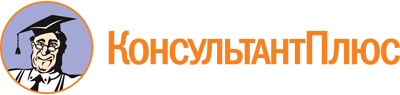 Распоряжение руководителя администрации Губернатора Калужской области от 30.12.2019 N 245-ра
(ред. от 21.02.2023)
"О проведении конкурса "Лучшая муниципальная практика развития территорий территориального общественного самоуправления"
(вместе с "Положением о конкурсе "Лучшая муниципальная практика развития территорий территориального общественного самоуправления", "Формой заявки на участие в конкурсе "Лучшая муниципальная практика развития территорий территориального общественного самоуправления", "Методикой оценки конкурсной заявки на участие в конкурсе "Лучшая муниципальная практика развития территорий территориального общественного самоуправления")
(с изм. и доп., вступающими в силу с 01.05.2023)Документ предоставлен КонсультантПлюс

www.consultant.ru

Дата сохранения: 10.06.2023
 Список изменяющих документов(в ред. Распоряжений руководителя администрации ГубернатораКалужской области от 03.02.2021 N 16-ра, от 14.02.2022 N 34-ра,от 06.04.2022 N 82-ра, от 16.02.2023 N 37-ра, от 21.02.2023 N 41-ра)Список изменяющих документов(в ред. Распоряжений руководителя администрации ГубернатораКалужской области от 03.02.2021 N 16-ра, от 14.02.2022 N 34-ра,от 06.04.2022 N 82-ра, от 16.02.2023 N 37-ра)Список изменяющих документов(в ред. Распоряжений руководителя администрации ГубернатораКалужской области от 03.02.2021 N 16-ра, от 14.02.2022 N 34-ра,от 21.02.2023 N 41-ра)БашкатоваКарина Сергеевна-заместитель Губернатора Калужской области - руководитель администрации Губернатора Калужской области, председатель конкурсной комиссииДроздоваТатьяна Николаевна-депутат Законодательного Собрания Калужской области, заместитель председателя комитета по экономической политике, председатель комиссии по жилищно-коммунальному хозяйству, председатель Совета Ассоциации Территориального общественного самоуправления Калужской области, заместитель председателя конкурсной комиссии (по согласованию)АлексановЮрий Викторович-начальник управления по взаимодействию с органами местного самоуправления Администрации Губернатора Калужской области, секретарь конкурсной комиссииЧлены конкурсной комиссии:СтепичеваЕвгения Владимировна-начальник отдела кадровой и организационно-контрольной работы министерства труда и социальной защиты Калужской областиЗеленоваНаталья Михайловна-начальник управления юридической, кадровой и организационно-контрольной работы министерства природных ресурсов и экологии Калужской областиКоролеваАнна Борисовна-заместитель министра - начальник управления промышленности и предпринимательства министерства экономического развития и промышленности Калужской областиКосенковаЛюдмила Сергеевна-начальник отдела по работе с общественными организациями и поддержки общественных проектов министерства внутренней политики Калужской областиМалининаМаргарита Владиславовна-начальник отдела экспертизы муниципальных нормативных правовых актов правового управления Администрации Губернатора Калужской областиМальцевЕвгений Михайлович-исполнительный секретарь Совета (Ассоциации) муниципальных образований Калужской области (по согласованию)ПолещукАлексей Сергеевич-генеральный директор Автономной некоммерческой организации "Межрегиональное агентство поддержки и развития гражданских инициатив "Народный индикатор" (по согласованию)ТетеринВасилий Владимирович-заместитель министра - начальник управления жилищно-коммунального хозяйства и благоустройства территорий министерства строительства и жилищно-коммунального хозяйства Калужской областиЖуленкоРоман Владимирович-заместитель министра - начальник управления физкультурно-массовой работы и спорта министерства спорта Калужской областиГуковаИрина Анатольевна-исполняющий обязанности заместителя министра - начальник управления по бюджетной политике министерства финансов Калужской областиЛычкинаТатьяна Алексеевна-заместитель министра - начальник управления экономики и капитальных вложений министерства культуры и туризма Калужской областиПотехинРоман Сергеевич-член Общественной палаты Калужской области (по согласованию)ЗАЯВКАна участие в конкурсе"Лучшая муниципальная практика развития территорий территориального общественного самоуправления"ЗАЯВКАна участие в конкурсе"Лучшая муниципальная практика развития территорий территориального общественного самоуправления"ЗАЯВКАна участие в конкурсе"Лучшая муниципальная практика развития территорий территориального общественного самоуправления"ЗАЯВКАна участие в конкурсе"Лучшая муниципальная практика развития территорий территориального общественного самоуправления"ЗАЯВКАна участие в конкурсе"Лучшая муниципальная практика развития территорий территориального общественного самоуправления"ЗАЯВКАна участие в конкурсе"Лучшая муниципальная практика развития территорий территориального общественного самоуправления"(наименование муниципального образования)(наименование муниципального образования)(наименование муниципального образования)(наименование муниципального образования)(наименование муниципального образования)(наименование муниципального образования)заявляет о намерении принять участие в конкурсе "Лучшая муниципальная практика развития территорий территориального общественного самоуправления" и просит организовать рассмотрение настоящей конкурсной заявки.С условиями и требованиями конкурсного отбора ознакомлен и согласен.Достоверность (действительность) сведений, указанных в настоящей конкурсной заявке, подтверждаю.Приложение: 1. Конкурсный проект на ___ л. в ___ экз.2. ________________ на ___ л. в ___ экз.заявляет о намерении принять участие в конкурсе "Лучшая муниципальная практика развития территорий территориального общественного самоуправления" и просит организовать рассмотрение настоящей конкурсной заявки.С условиями и требованиями конкурсного отбора ознакомлен и согласен.Достоверность (действительность) сведений, указанных в настоящей конкурсной заявке, подтверждаю.Приложение: 1. Конкурсный проект на ___ л. в ___ экз.2. ________________ на ___ л. в ___ экз.заявляет о намерении принять участие в конкурсе "Лучшая муниципальная практика развития территорий территориального общественного самоуправления" и просит организовать рассмотрение настоящей конкурсной заявки.С условиями и требованиями конкурсного отбора ознакомлен и согласен.Достоверность (действительность) сведений, указанных в настоящей конкурсной заявке, подтверждаю.Приложение: 1. Конкурсный проект на ___ л. в ___ экз.2. ________________ на ___ л. в ___ экз.заявляет о намерении принять участие в конкурсе "Лучшая муниципальная практика развития территорий территориального общественного самоуправления" и просит организовать рассмотрение настоящей конкурсной заявки.С условиями и требованиями конкурсного отбора ознакомлен и согласен.Достоверность (действительность) сведений, указанных в настоящей конкурсной заявке, подтверждаю.Приложение: 1. Конкурсный проект на ___ л. в ___ экз.2. ________________ на ___ л. в ___ экз.заявляет о намерении принять участие в конкурсе "Лучшая муниципальная практика развития территорий территориального общественного самоуправления" и просит организовать рассмотрение настоящей конкурсной заявки.С условиями и требованиями конкурсного отбора ознакомлен и согласен.Достоверность (действительность) сведений, указанных в настоящей конкурсной заявке, подтверждаю.Приложение: 1. Конкурсный проект на ___ л. в ___ экз.2. ________________ на ___ л. в ___ экз.заявляет о намерении принять участие в конкурсе "Лучшая муниципальная практика развития территорий территориального общественного самоуправления" и просит организовать рассмотрение настоящей конкурсной заявки.С условиями и требованиями конкурсного отбора ознакомлен и согласен.Достоверность (действительность) сведений, указанных в настоящей конкурсной заявке, подтверждаю.Приложение: 1. Конкурсный проект на ___ л. в ___ экз.2. ________________ на ___ л. в ___ экз.Глава муниципального образованияГлава муниципального образования(подпись)(расшифровка подписи)МПМПДатаN п/пI. Сведения о заявителеI. Сведения о заявителе1Наименование муниципального образования2Ф.И.О. ответственного лица от муниципального образования (адрес электронной почты, номер мобильного телефона)3Полное наименование ТОС4Дата регистрации устава ТОС уполномоченным органом местного самоуправления (необходимо указать номер документа и дату его принятия)5Количество жителей, проживающих в границах ТОС (чел.)6Количество жителей, проживающих в границах ТОС, планирующих участие в деятельности по реализации конкурсного проекта (чел.)7Ф.И.О. председателя ТОС, контактные данные (адрес электронной почты, номер мобильного телефона)8Является ли ТОС юридическим лицом? (да/нет)если ТОС юридическое лицо:дата регистрации ТОС в территориальном управлении Министерства юстиции Российской Федерации9Ресурсы (финансовые, нефинансовые), имеющиеся у ТОС10Наличие у ТОС:официального сайта (если есть, указывается адрес)официальной группы в социальной сети ВКОНТАКТЕ (если есть, указывается адрес)официальной группы в социальной сети ОДНОКЛАССНИКИ (если есть, указывается адрес)официальной группы в социальной сети FACEBOOK (если есть, указывается адрес)официальной группы в социальной сети TWITTER (если есть, указывается адрес)официальной группы в социальной сети INSTAGRAM (если есть, указывается адрес)11Является ли ТОС членом Ассоциации ТОС Калужской области (да/нет)Если "ДА" необходимо указать дату вступления в членствоII. Информация о проектеII. Информация о проекте1Наименование номинации2Название проекта(указывается проект, который планируется реализовать ТОС)3Цель проекта4Задачи проекта5Срок реализации проекта6География реализации проекта7Целевая аудитория8Значимость и актуальность проблемы, на решение которой направлен проект9Описание проекта (краткое резюме проекта, алгоритм его реализации)10Ресурсы, которые планируется задействовать в реализации проекта (указать финансовые и организационные ресурсы)11Обоснование необходимости бюджетных средств на реализацию проекта12Смета планируемых расходов на реализацию проекта (указать в таблице или приложить к проекту)13Презентация проекта в виде фото, схемы, чертежа, рисунка либо в любом другом графическом виде (указать в таблице или приложить к проекту)NГруппа критериевКритерииМаксимальный балл12341Обоснованность и актуальность проектаобоснованность и актуальность проблемы, на решение которой направлен проект:- не обоснована - 0 балл;- частично обоснована - 5 баллов;- обоснована в полной мере - 10 баллов102Экономическая эффективность проектапроцентное соотношение объема средств из бюджета, требующихся на реализацию проекта, к общему объему финансовых средств, необходимых на реализацию проекта:- от 0% до 10,0% включительно - 10 баллов;- свыше 10,0% до 20,0% включительно - 9 баллов;- свыше 20,0% до 30,0% включительно - 8 баллов;- свыше 30,0% до 40,0% включительно - 7 баллов;- свыше 40,0% до 50,0% включительно - 6 баллов;- свыше 50,0% до 60,0% включительно - 5 баллов;- свыше 60,0% до 70,0% включительно - 4 балла;- свыше 70,0% до 80,0% включительно - 3 балла;- свыше 80,0% до 90,0% включительно - 2 балла;- свыше 90,0% до 95,0% включительно - 1 балл;- свыше 95,0% - 0 баллов10доля привлекаемых средств из внебюджетных источников финансирования проекта от общего объема расходов на реализацию проекта:- 0% - 0 баллов;- от 0,1% до 5,0% включительно - 1 балл;- свыше 5,0% до 10,0% включительно - 2 балла;- свыше 10,0% до 15,0% включительно - 3 балла;- свыше 15,0% до 20,0% включительно - 4 балла;- свыше 20,0% до 25,0% включительно - 5 баллов;- свыше 25,0% до 30,0% включительно - 6 баллов;- свыше 30,0% до 35,0% включительно - 7 баллов;- свыше 35,0% до 40,0% включительно - 8 баллов;- свыше 40,0% до 45,0% включительно - 9 баллов;- свыше 45,0% - 10 баллов10процентное соотношение количества граждан, проживающих в границах территории, на которой осуществляется ТОС, участвующих в деятельности по реализации проекта, к общему количеству граждан, проживающих в границах территории, на которой осуществляется ТОС:- до 10,0% включительно - 1 балл;- свыше 10,0% до 20,0% включительно - 2 балла;- свыше 20,0% до 30,0% включительно - 3 балла;- свыше 30,0% до 40,0% включительно - 4 балла;- свыше 40,0% до 50,0% включительно - 5 баллов;- свыше 50,0% до 60,0% включительно - 6 баллов;- свыше 60,0% до 70,0% включительно - 7 баллов;- свыше 70,0% до 80,0% включительно - 8 баллов;- свыше 80,0% до 90,0% включительно - 9 баллов;- свыше 90,0% - 10 баллов10